……………………., dnia.................................         (miejscowość i data) …………………………………………… Nazwisko i imię …………………………………….…….. Adres zamieszkania …………………………………………... ………………………………………….. /Nazwa i adres Organizatora stażu/ ……………………………………………… ……………………………………………… WNIOSEK O UDZIELENIE DNI WOLNYCH  W ZWIĄZKU Z ODBYWANIEM STAŻU W związku z odbywaniem przeze mnie stażu zwracam się z uprzejmą prośbą  o udzielenie na podstawie art. 53 ust. 7a ustawy z dnia 20 kwietnia 2004 r. o promocji zatrudnienia 
i instytucjach rynku pracy (tj. Dz. U. z 2021 r. poz. 1100, z późn. zm.) .................... dni wolnych 
w terminie: 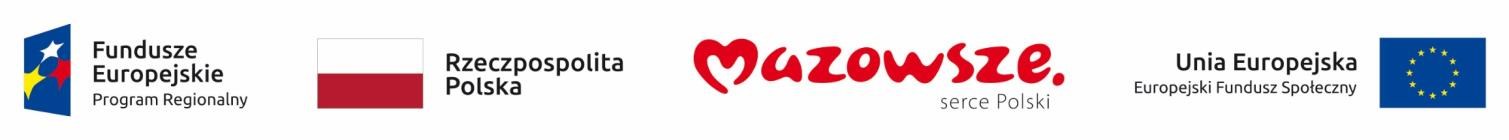 1/ od ........................................ do................................................. 2/ od ........................................ do................................................. 3/ od ........................................ do................................................. 4/ od ........................................ do................................................. Wyrażam zgodę: 	 	 	 	 	……………………………………  	 	 	 	 	 	 	/podpis osoby odbywającej staż/ …………………………………....... /podpis  i pieczęć Organizatora stażu lub osoby przez niego upoważnionej/  Pouczenie:  Na podstawie art. 53 ust.7a ustawy z dnia 20 kwietnia 2004r. o promocji zatrudnienia i instytucjach rynku pracy (Dz. U. z 2021 r., poz. 1100, z późn. zm.) na wniosek bezrobotnego odbywającego staż, pracodawca jest zobowiązany do udzielenia dni wolnych w wymiarze 2 dni za każde 30 dni kalendarzowych odbywania stażu. Za dni wolne przysługuje stypendium. Za ostatni miesiąc odbywania stażu pracodawca jest obowiązany udzielić dni wolnych przed upływem terminu zakończenia stażu. Oryginał niniejszego wniosku musi zostać dostarczony do Powiatowego Urzędu Pracy w Kozienicach wraz z listą obecności osoby bezrobotnej odbywającej staż, składaną w terminie 5 dni po zakończeniu każdego miesiąca. Organizator stażu pozostawia w swojej dokumentacji kopię niniejszego wniosku potwierdzoną za zgodność z oryginałem w celu ewidencjonowania liczby udzielonych stażyście wolnych dni. 